Follow instructions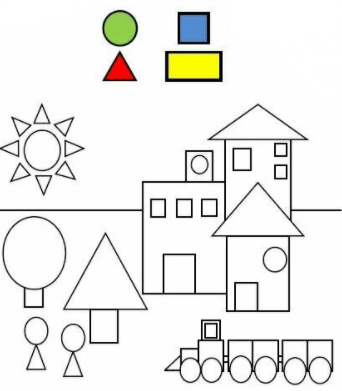 